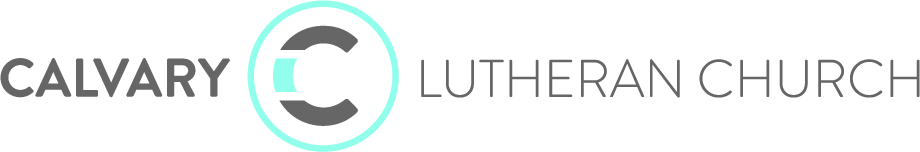 Approved Council Minutes February 21, 2022Meeting was called to order at 6:04 pm by Jana Berndt.Mission Sightings1 - Angie: Hope Haven started tonight, 125 volunteers for 2 week program helping from our church. Overnight volunteers trained in CPR/AED, meals from other families, all around great efforts.  2 - Angie: 57 kids signed up for Luther Crest Bible camp this year, that’s 20 up from last year and not close to “being done”.  House boat trip is nearly full, increased to another boat because of so many. 3 - Katie R: Preschool:  Adding the 3rd classroom for next year, hired a preschool teacher and hopefully assistant soon.  Preschool registration is nearly full, very fast! 4 - Hans: New family “finally found” the right church, other fun additions in the community, “new to faith” members.  Treasurer ReportPresented by Bruce1 - January 2022 off to a great start, $28,000 net income, up from a $10,000 loss last Jan (2021)2 - Preschool running at an $8,300 deficit, mainly because of the playground equipment 3 - Motion to approve by Frank Peterson and 2nd by Tyler Guyan, motion carriesStrategic Focus1 - Kid and Student Ministry - Due to lack of candidates for the Next Generation Minister at this time, a different method of short-hour staff overseeing the six different age groupings will be pursued. Angie has had some good conversations with people about their interest in this role.2 - Online Church - Initially put on pause for a little while last year, but since Christmas, our online presence and numbers have gone up considerably.  With that knowledge, a small group was formed to dive deeper into our online strategy.  The group is comprised of Jana Berndt, Lukas Gotto, Clay Ostlund, Natalie Watkins, Pastor Hans, and Jon Dahl, first meeting on Feb. 28 for the first official meeting. 3 - Partner Network - We brought on our 4th “official” church now, Good Shepherd Lutheran in Wisconsin.  There are about 30 churches that are using our materials and we are mentoring.  Staff will be attending the Orange conference in Atlanta and some of these churches are going with us.  Partner churches will be meeting in person at Calvary this October to learn, network, and grow together.Consent Agenda1 - Motion for minutes, staff reports, and fund approval of $76.50 for Bell Choir supplies purchase. Motion by Kathy Hungness seconded by Tyler Geyen, motion passes.Addition to Treasurer’s Report1 - Motion to approve offering counting people (Bev Sunde, Lynn Johnson, Paul Hanson, Wally Stukel, Harriet Pexsa, and Gary Hourselt), first by Tyler Geyen and Second by Frank Peterson.Old Business1 - Building Project removed from Council agenda due to project completion.  Building budget and loans will be addressed in financials 2 - Covid agenda item also removed from Council agenda until further notice/if there were a need again3 - Mission/Vision/Values work:  Hans update, “we are going to look ‘inward’ on what it means to be the church”.  What does it mean to be the church where we are, what does it mean to aspire to lead all people to faith in Jesus, whether they are a part of our church or not.  Really getting after the mission and then Angie will do the next month where she focuses on our Vision. This will highlight the clarity we got from all the work we did with North Point Consulting. New Business1 - Election of Officers - 4 Positions that are open, President, VP, Treasurer, Secretary Nomination to have Jana Berndt continue as President by Kathy Hungness, seconded by Clay Ostlund, motion carriesNomination to have Tyler Geyen continue as Vice President, motion by Clay Ostlund seconded by Frank Peterson, motion carriesNomination to have Lukas Gotto be Secretary, motion by Frank Peterson and seconded by Tyler Geyen and motion carriesAppointment to have Bruce Luehmann be CouncilTreasurer, motion by Frank Peterson and seconded by Tyler Gotto and motion carries2 - Staffing UpdatesConnie Good has submitted her resignation, effective immediately, as Preschool Director, 4 years served as a dedicated Director guiding our preschool program.  Her caring and compassion for our program will be greatly missed and forever appreciated. Katie Rentschler assuming the duties of Preschool Director, effective immediately, as above item requires action and will be posting the position soonCaring Ministry - Hired Julie Anderson to take on Caring Ministry.  She is very excited and has a medical background and parish nurse training.  We are very excited to have her a part of our team.Hope Haven - This is our first night in our experience with helping out the guests with needs in our community.  Schedule - Lent is coming up!  Focusing on mission, vision, values with fun opportunities to engage in our church community.  There will be a noon service with soup lunch preceding service on Wednesdays during Lent.  3 Take AwaysHope Haven off and running with lots of congregation supportStrong engagement at the start of the year at Calvary Online strategy team moving forward The meeting closed with Pastor Angie leading in prayer, and adjourned at 7:32 pm.